Current interface: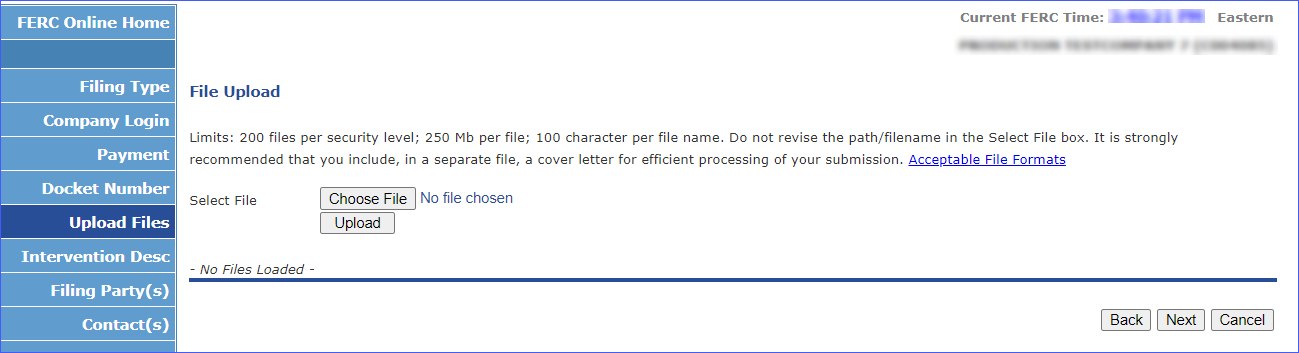 Update interface: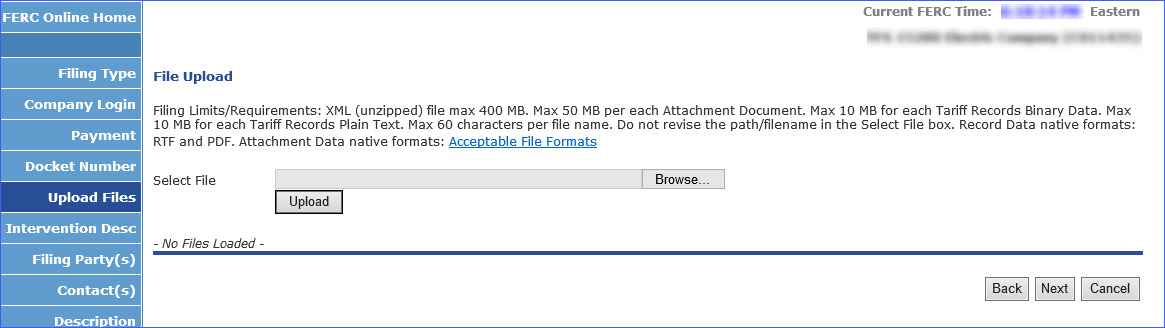 